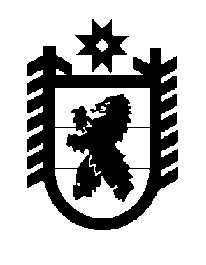 Российская Федерация Республика Карелия    ПРАВИТЕЛЬСТВО РЕСПУБЛИКИ КАРЕЛИЯПОСТАНОВЛЕНИЕот 13 ноября 2017 года № 402-Пг. Петрозаводск Об утверждении Порядкапредоставления из бюджета Республики Карелия субсидийна оказание содействия достижению целевых показателейрегиональных программ развития агропромышленного комплекса,в том числе источником финансового обеспечения которыхявляются средства федерального бюджета, юридическим лицам(за исключением субсидий государственным (муниципальным)учреждениям), индивидуальным предпринимателям, а также                 физическим лицам – производителям товаров, работ, услуг                                        (на развитие семейных животноводческих ферм)В соответствии со  статьей 78  Бюджетного кодекса Российской Федерации,  постановлением  Правительства Российской Федерации                          от 6 сентября 2016 года № 887 «Об общих требованиях к нормативным правовым актам, муниципальным правовым актам, регулирующим предоставление субсидий юридическим лицам (за исключением субсидий государственным (муниципальным) учреждениям), индивидуальным предпринимателям, а также физическим лицам – производителям товаров, работ, услуг» Правительство Республики Карелия п о с т а н о в л я е т:Утвердить прилагаемый Порядок  предоставления из бюджета Республики Карелия субсидий на оказание содействия достижению целевых показателей региональных программ развития агропромышленного комплекса, в том числе источником финансового обеспечения которых являются средства федерального бюджета, юридическим лицам (за исключением субсидий государственным (муниципальным) учреждениям), индивидуальным предпринимателям, а также физическим лицам – производителям товаров, работ, услуг (на развитие семейных животноводческих ферм).Настоящее постановление вступает в силу с 1 января 2018 года.
Глава Республики Карелия                                                       А.О. ПарфенчиковУтвержден постановлениемПравительства Республики Карелия        от 13 ноября 2017 года № 402-П           Порядокпредоставления из бюджета Республики Карелия субсидий на оказание содействия достижению целевых показателей региональных программ развития агропромышленного комплекса, в том числе источником финансового обеспечения которых являются средства федерального                 бюджета, юридическим лицам (за исключением субсидий государственным(муниципальным) учреждениям), индивидуальным предпринимателям,                    а также физическим лицам – производителям товаров, работ, услуг(на развитие семейных животноводческих ферм)1. Настоящий Порядок устанавливает процедуру и условия предоставления из бюджета Республики Карелия субсидий на оказание содействия достижению целевых показателей региональных программ развития агропромышленного комплекса, в том числе источником финансового обеспечения которых являются средства федерального бюджета, юридическим лицам (за исключением субсидий государственным (муниципальным) учреждениям), индивидуальным предпринимателям, а также физическим лицам – производителям товаров, работ, услуг в рамках государственной  программы  Республики Карелия «Развитие агропромыш-ленного комплекса и охотничьего хозяйства Республики Карелия», утвержденной постановлением Правительства Республики Карелия от 20 января 2015 года № 7-П (далее – субсидия).2. Субсидия предоставляется в целях реализации мероприятия по развитию семейных животноводческих ферм.3. Под семейной животноводческой фермой в настоящем Порядке понимается крестьянское (фермерское) хозяйство, основанное на личном участии главы и членов крестьянского (фермерского) хозяйства, состоящих в родстве (не менее двух, включая главу крестьянского (фермерского) хозяйства) и совместно осуществляющих деятельность по разведению и содержанию сельскохозяйственных животных и птицы, продолжительность деятельности которого превышает 24 месяца с даты регистрации.Субсидия предоставляется по результатам отбора семейных животноводческих ферм Министерством сельского, рыбного и охотничьего хозяйства Республики Карелия, до которого в соответствии с бюджетным законодательством Российской Федерации как до получателя бюджетных средств доведены в установленном порядке лимиты бюджетных обязательств на предоставление субсидии на соответствующий финансовый год (соответствующий финансовый год и плановый период) (далее – отбор, Министерство, лимиты бюджетных обязательств, получатель субсидии).Предоставление субсидии осуществляется на основании соглашения (договора) о предоставлении субсидии, заключенного с Министерством в соответствии с типовой формой, установленной Министерством финансов Республики Карелия (далее – соглашение).6. Критериями отбора являются:наличие гражданства Российской Федерации у главы и членов крестьянского (фермерского) хозяйства, состоящих в родстве (не менее двух,  включая главу крестьянского (фермерского) хозяйства), и совместно осуществляющих производственную деятельность, основанную на их личном участии;2) регистрация крестьянского (фермерского) хозяйства на территории сельских поселений в Республике Карелия, а также сельских населенных пунктов и рабочих поселков, входящих в состав городских поселений, на территории которых преобладает деятельность, связанная с производством и переработкой сельскохозяйственной продукции,  перечень  которых утвержден постановлением Правительства Республики Карелия от 17 декабря 2013 года № 364-П «О реализации в Республике Карелия федеральной целевой программы «Устойчивое развитие сельских территорий на 2014 – 2017 годы и на период до 2020 года»;3) осуществление крестьянским (фермерским) хозяйством следующих видов деятельности:разведение крупного рогатого скота мясного или молочного направления;иных видов деятельности (разведение овец, разведение коз, выращивание и разведение лошадей, разведение кроликов, разведение сельскохозяй-ственной птицы (только домашние виды птиц для производства мяса, яиц, пуха);4) крестьянское (фермерское) хозяйство относится к категории субъектов малого или среднего предпринимательства в соответствии с Федеральным  законом  от 24 июля 2007 года № 209-ФЗ «О развитии малого и среднего предпринимательства в Российской Федерации»;5) наличие у главы крестьянского (фермерского) хозяйства плана создания и развития семейной животноводческой фермы по содержанию высокопродуктивных сельскохозяйственных животных и птицы с применением высокотехнологического оборудования и сельскохозяйственной техники, увеличению объема реализуемой животноводческой продукции; обоснования строительства, реконструкции или модернизации семейной животноводческой фермы со сроком окупаемости не более 8 лет (далее – план семейной животноводческой фермы);6) наличие у главы крестьянского (фермерского) хозяйства плана расходования субсидии с указанием наименований приобретаемого имущества, выполняемых работ, оказываемых услуг, их количества, цены, источников финансирования по форме, утверждаемой Министерством (далее – план расходования);7) строительство, реконструкция, модернизация и ремонт семейной животноводческой фермы, развитие которой планируется крестьянским (фермерским) хозяйством, ранее не осуществлялось с использованием средств государственной поддержки;8) наличие правоустанавливающих и (или) правоудостоверяющих документов на используемые земельные участки для создания собственной или совместной с другими сельскохозяйственными товаропроизводителями кормовой базы для сельскохозяйственных животных и птицы либо заключение договоров (предварительных договоров) на приобретение необходимого объема кормов.7. Получатель субсидии представляет Министерству для получения субсидии следующие документы:1) заявку на участие в отборе по форме, установленной Министерством;2) копию паспорта гражданина или иного документа, удостоверяющего личность (в отношении главы и всех членов крестьянского (фермерского) хозяйства), копии документов, подтверждающих родство главы и членов крестьянского (фермерского) хозяйства;3) копию соглашения между главой и членами крестьянского (фермерского) хозяйства о совместном осуществлении производственной деятельности;4) копии документов, подтверждающих наличие собственной или совместной с другими сельскохозяйственными товаропроизводителями кормовой базы, либо копии договоров (предварительных договоров) на приобретение кормов;5) план семейной животноводческой фермы;6) план расходования;7) заверенную банком выписку из банковского счета, подтверждающую наличие денежных средств в размере не менее 10 процентов от затрат, указанных в плане расходования;8) информацию о наличии ресурсов в хозяйстве по форме № 2-КФХ «Информация о наличии ресурсов в крестьянских (фермерских) хозяйствах», установленной Министерством сельского хозяйства Российской Федерации, за предыдущий отчетный финансовый год;9) документы, подтверждающие полномочия заявителя действовать от имени получателя субсидии (в случае если заявка подается иным уполномоченным лицом);10) опись документов.8. Отбор проводится в установленном Министерством порядке с учетом требований, установленных пунктом 9 настоящего Порядка.Представленные получателем субсидии  документы в течение 15 рабочих дней со дня окончания срока подачи документов, установленного Министерством, рассматриваются комиссией по отбору семейных животноводческих ферм, образуемой Министерством.9. Получатель субсидии должен соответствовать следующим требованиям:1) на первое число месяца, предшествующего месяцу, в котором планируется заключение соглашения:получатель субсидии не должен прекратить деятельность в качестве индивидуального предпринимателя;у получателя субсидии должна отсутствовать просроченная задолженность по возврату в бюджет Республики Карелия субсидий, бюджетных инвестиций, предоставленных в том числе в соответствии с иными правовыми актами, и просроченная задолженность перед бюджетом Республики Карелия;получатель субсидии не должен получать средства из бюджета Республики Карелия на основании иных нормативных правовых актов:на поддержку начинающих фермеров, на развитие семейных животноводческих ферм, либо с даты полного освоения субсидии на поддержку начинающих фермеров, субсидии на развитие семейных животноводческих ферм прошло не менее трех лет или не менее 24 месяцев – для семейных животноводческих ферм в области разведения крупного рогатого скота молочного направления продуктивности в случае, если ранее субсидия на поддержку начинающих фермеров или субсидия на развитие семейных животноводческих ферм была получена на разведение крупного рогатого скота молочного направления продуктивности (финансирование за счет  субсидии на поддержку начинающих фермеров и субсидии на развитие семейных животноводческих ферм одних и тех же затрат не допускается);2) на дату подачи заявки на участие в отборе:продолжительность деятельности получателя субсидии превышает 24 месяца со дня его регистрации на территории, указанной в  подпункте 2  пункта 6 настоящего Порядка;получатель субсидии не должен являться учредителем (участником) коммерческой организации, за исключением крестьянского (фермерского) хозяйства, главой которого он является;  у получателя субсидии должна отсутствовать неисполненная обязанность по уплате налогов, сборов, страховых взносов, пеней, штрафов, процентов, подлежащих уплате в соответствии с законодательством Российской Федерации о налогах и сборах;получатель субсидии должен постоянно проживать или принять обязательство по переезду на постоянное место жительства в муниципальное образование по местонахождению и регистрации крестьянского (фермерского) хозяйства, главой которого он является, и данное крестьянское (фермерское) хозяйство является единственным местом его трудоустройства.10. Основаниями для отказа получателю субсидии в предоставлении субсидии являются:несоответствие представленных получателем субсидии документов требованиям, определенным пунктом 7 настоящего Порядка, или    непредставление (представление не в полном объеме) указанных документов;недостоверность представленной получателем субсидии информации;несоответствие получателя субсидии критериям и требованиям, установленным пунктами 6, 9 настоящего Порядка.11. Максимальный размер субсидии в соответствии с требованиями подпункта «г» пункта 4 приложения 9 к Государственной программе развития сельского хозяйства и регулирования рынков сельскохозяйственной продукции, сырья и продовольствия на 2013 – 2020 годы, утвержденной постановлением Правительства Российской Федерации от 14 июля 2012 года № 717 «О Государственной программе развития сельского хозяйства и регулирования рынков сельскохозяйственной продукции, сырья и продовольствия на 2013 – 2020 годы», составляет не более 60 процентов от затрат на развитие семейной животноводческой фермы и не должен превышать:30 миллионов рублей – на разведение крупного рогатого скота мясного и молочного направления в расчете на одно крестьянское (фермерское) хозяйство;21,6 миллиона рублей – на иные виды деятельности.Конкретный размер субсидии определяется Министерством исходя из заявленных собственных средств и плана расходования в пределах доведенных лимитов бюджетных обязательств.12. Субсидия предоставляется на:разработку проектной документации для строительства, реконструкции или модернизации семейных животноводческих ферм;строительство, реконструкцию, ремонт или модернизацию семейных животноводческих ферм;строительство, реконструкцию, ремонт или модернизацию производственных объектов по переработке продукции животноводства;комплектацию семейных животноводческих ферм и объектов по переработке животноводческой продукции оборудованием и техникой (за исключением сельскохозяйственной техники, предназначенной для производства продукции растениеводства), а также их монтаж, приобретение сельскохозяйственных животных.Имущество, приобретенное за счет субсидии, не подлежит продаже, дарению, передаче в аренду, в пользование другим лицам, обмену или взносу в виде пая, вклада или отчуждению иным образом в соответствии с законодательством Российской Федерации в течение 5 лет со дня получения субсидии.13. В течение 5 рабочих  дней со дня принятия Министерством решения о предоставлении субсидии Министерство направляет два экземпляра проекта соглашения по почте и (или) в форме электронного документа получателю субсидии.Министерство в течение 5 рабочих дней со дня получения проекта соглашения, подписанного получателем субсидии, подписывает указанное соглашение и направляет один экземпляр соглашения получателю субсидии.14. Соглашение заключается при условии принятия получателем субсидии обязательств по:оплате не менее 40 процентов от стоимости приобретаемого имущества, выполняемых работ, оказываемых услуг, указанных в плане расходования, в том числе непосредственно за счет собственных средств не менее 10 процентов от стоимости приобретаемого имущества, выполняемых работ, оказываемых услуг;созданию не менее трех новых постоянных рабочих мест в год получения субсидии;использованию средств субсидии в соответствии с планом расходования в течение 24 месяцев со дня поступления средств на его расчетный счет и использованию имущества, приобретенного за счет средств субсидии, исключительно в целях развития и деятельности семейной животноводческой фермы;сохранению созданных постоянных рабочих мест не менее 5 лет после получения субсидии;осуществлению деятельности получателем субсидии не менее 5 лет после получения субсидии;созданию получателем субсидии не более одной семейной животноводческой фермы по одному направлению деятельности (одной отрасли) животноводства, указанному в подпункте 3 пункта 4 настоящего Порядка, с учетом балансов производства и потребления сельскохозяй-ственной продукции и противоэпизоотических мероприятий или реконструкции не более одной семейной животноводческой фермы;непревышению получателем субсидии поголовья сельскохозяйственных животных: крупного рогатого скота – 300 голов основного маточного стада, страусов и коз (овец) – 300 голов основного маточного поголовья – в случае отсутствия в крестьянском (фермерском) хозяйстве собственной базы по переработке животноводческой продукции и (или) в случае если хозяйство не является членом сельскохозяйственного потребительского кооператива. 15. В соглашении Министерством устанавливаются конкретные показатели результативности, сроки и формы представления получателем субсидии отчетности о достижении установленных показателей результативности, отчетности об осуществлении расходов, источником финансового обеспечения которых является субсидия.16. Перечисление субсидии на расчетный счет, открытый главе крестьянского (фермерского) хозяйства в учреждении Центрального банка Российской Федерации или кредитной организации, производится не позднее 10-го рабочего дня после принятия Министерством решения о предоставлении субсидии в пределах доведенных до Министерства лимитов бюджетных обязательств.17. Контроль за соблюдением условий, целей и порядка предоставления субсидии осуществляется Министерством и органом государственного финансового контроля в соответствии с законодательством.18. В случае установления факта нарушения получателем субсидии условий предоставления субсидии, выявленного по фактам проверок, проведенных Министерством и органом внутреннего государственного финансового контроля, субсидия подлежит возврату в полном объеме в доход бюджета Республики Карелия по коду доходов бюджетной классификации, указанному в соглашении, в течение 10 рабочих дней со дня получения требования Министерства или в сроки, установленные в представлении (предписании) органа внутреннего государственного финансового контроля.19. Средства субсидии, не использованные получателем субсидии в течение указанного в абзаце четвертом  пункта 14 настоящего Порядка срока, подлежат возврату в доход бюджета Республики Карелия по коду доходов бюджетной классификации, указанному в соглашении, в течение 10 рабочих дней со дня получения требования Министерства.20. В случае если неиспользованный остаток субсидии не перечислен в бюджет Республики Карелия, указанные средства подлежат взысканию в судебном порядке.____________